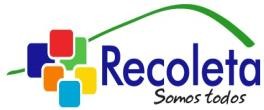 DATOS DE LA PROPIEDADSOLICITUDCOMPROBANTE DE INGRESO DE CERTIFICADO 1860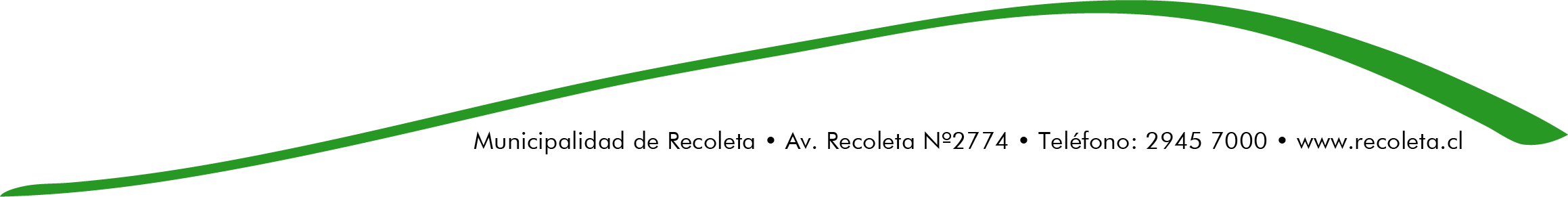 CALLE O CAMINONUMEROROL S.I.I.POBLACIONDEPTO.BLOCKSOLICITUD CERTIFICADO DE:SOLICITUD CERTIFICADO DE:SOLICITUD CERTIFICADO DE:SOLICITUD CERTIFICADO DE:U.T.M.MARCAR OPCION1PERMISO DE EDIFICACION – RECEPCION FINAL(Se indica la superficie oficial de la propiedad)PERMISO DE EDIFICACION – RECEPCION FINAL(Se indica la superficie oficial de la propiedad)PERMISO DE EDIFICACION – RECEPCION FINAL(Se indica la superficie oficial de la propiedad)0.102VIVIENDA SOCIAL(Debe adjuntar Certificado de Avaluó Fiscal DESGLOSADO)VIVIENDA SOCIAL(Debe adjuntar Certificado de Avaluó Fiscal DESGLOSADO)VIVIENDA SOCIAL(Debe adjuntar Certificado de Avaluó Fiscal DESGLOSADO)0.053AMPLIACION VIVIENDA SOCIAL(Debe adjuntar Certificado de Avaluó Fiscal DESGLOSADO)AMPLIACION VIVIENDA SOCIAL(Debe adjuntar Certificado de Avaluó Fiscal DESGLOSADO)AMPLIACION VIVIENDA SOCIAL(Debe adjuntar Certificado de Avaluó Fiscal DESGLOSADO)0.054D.F.L. N° 2/1959.D.F.L. N° 2/1959.D.F.L. N° 2/1959.0.105ACOGIDO A LEY N° 19.537.(Acogido a Copropiedad Inmobiliaria)ACOGIDO A LEY N° 19.537.(Acogido a Copropiedad Inmobiliaria)ACOGIDO A LEY N° 19.537.(Acogido a Copropiedad Inmobiliaria)0.106LOCALIZACION(Solo para fondo solidario)LOCALIZACION(Solo para fondo solidario)LOCALIZACION(Solo para fondo solidario)0.107INHABITABILIDAD(Para fines generales)INHABITABILIDAD(Para fines generales)INHABITABILIDAD(Para fines generales)0.058ANTIGÜEDAD ANTERIOR AL 14 DE FEBRERO DE 1929.(Debe presentar documentación de acreditación)ANTIGÜEDAD ANTERIOR AL 14 DE FEBRERO DE 1929.(Debe presentar documentación de acreditación)ANTIGÜEDAD ANTERIOR AL 14 DE FEBRERO DE 1929.(Debe presentar documentación de acreditación)2.009REPOSICION DE PAVIMENTOS Y OBRAS DE ORNATO CON ANTERIORIDAD ALOTORGAMIENTO DEL PERMISO (Para recepción definitiva de destino vivienda con menos de 5 vehículos livianos)REPOSICION DE PAVIMENTOS Y OBRAS DE ORNATO CON ANTERIORIDAD ALOTORGAMIENTO DEL PERMISO (Para recepción definitiva de destino vivienda con menos de 5 vehículos livianos)REPOSICION DE PAVIMENTOS Y OBRAS DE ORNATO CON ANTERIORIDAD ALOTORGAMIENTO DEL PERMISO (Para recepción definitiva de destino vivienda con menos de 5 vehículos livianos)0.1010QUË EL EXPDIENTE SE ENCUENTRA EN TRÄMITE DE REVISIÖN EN LA D.O.M.QUË EL EXPDIENTE SE ENCUENTRA EN TRÄMITE DE REVISIÖN EN LA D.O.M.QUË EL EXPDIENTE SE ENCUENTRA EN TRÄMITE DE REVISIÖN EN LA D.O.M.0.10COSTO CERTIFICADO $COSTO CERTIFICADO $FECHA DE ENTREGAFECHA DE ENTREGAFECHA DE ENTREGAINGRESO MUNICIPALINGRESO MUNICIPALNUMERO SOLICITUDFECHA INGRESONOMBREVALOR $RUTGIROFECHA DE ENTREGA